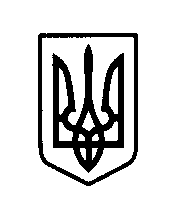 ОЛЕКСАНДРІВСЬКА ЗАГАЛЬНООСВІТНЯ ШКОЛА І-ІІІ СТУПЕНІВКАЛАНЧАЦЬКОЇ СЕЛИЩНОЇ РАДИ ХЕРСОНСЬКОЇ ОБЛАСТІвул.  Гагаріна, 33,  с. Олександрівка,  Каланчацький район, Херсонська область, 75840, тел. (05530) 4-82-47, e-mail alexschool2011@ukr.net, код ЄДРПОУ 24963329  Начальниці відділу освіти,                                                                              Начальниці відділу освіти                                                                                                                              молоді та спорту, культури                                                                                                                               та туризму                                                                                                                                                                                                                                                                                                          виконавчого комітету                                                                                                                               Каланчацької селищної ради                                                                                                                               Херсонської області                                                                                                                                                                                                                             Ситніковій О.В.ТАБЛИЦЯ-ПІДСУМОК  РІВНЯ НАВЧАЛЬНИХ ДОСЯГНЕНЬ УЧНІВ  ЗА  2020/2021 Н.Р.Директор школи                                                            Л.П.СербинОЛЕКСАНДРІВСЬКА ЗАГАЛЬНООСВІТНЯ ШКОЛА І-ІІІ СТУПЕНІВКАЛАНЧАЦЬКОЇ СЕЛИЩНОЇ РАДИ ХЕРСОНСЬКОЇ ОБЛАСТІвул.  Гагаріна, 33,  с. Олександрівка,  Каланчацький район, Херсонська область, 75840, тел. (05530) 4-82-47, e-mail alexschool2011@ukr.net,  код ЄДРПОУ 24963329      від    27.05.2021р.    №  61           	            Начальниці відділу освіти                                                                                                                              молоді та спорту, культури                                                                                                                               та туризму                                                                                                                                                                                                                                                                                                          виконавчого комітету                                                                                                                               Каланчацької селищної ради                                                                                                                               Херсонської області                                                                                                                                                                                                                             Ситніковій О.В.РІВЕНЬ НАВЧАЛЬНИХ ДОСЯГНЕНЬ УЧНІВ за 2020/2021 навчальний рік А)  СУСПІЛЬНО-ГУМАНІТАРНІ НАУКИЗ УКРАЇНСЬКОЇ МОВИЗ УКРАЇНСЬКОЇ ЛІТЕРАТУРИЗ АНГЛІЙСЬКОЇ МОВИ ЗАРУБІЖНОЇ ЛІТЕРАТУРИ                                                                                З ІСТОРІЇ УКРАЇНИЗ ВСЕСВІТНЬОЇ ІСТОРІЇЗ ПРАВОЗНАВСТВА                                                               З КУРСУ «УРОКИ ДЛЯ СТІЙКОГО РОЗВИТКУ» З ФАКУЛЬТАТИВУ  «ОСОБИСТА ГІДНІСТЬ. БЕЗПЕКА ЖИТТЯ. ГРОМАДЯНСЬКА ПОЗИЦІЯ»                                  З ФАКУЛЬТАТИВУ «СТОРІНКАМИ СВІТОВОЇ  ЛІТЕРАТУРИ»Б) ПРИРОДНИЧО-МАТЕМАТИЧНІ НАУКИЗ МАТЕМАТИКИЗ АЛГЕБРИЗ ГЕОМЕТРІЇЗ ІНФОРМАТИКИЗ ГЕОГРАФІЇ                                                    	З ФІЗИКИ                                                                                  З АСТРОНОМІЇЗ БІОЛОГІЇ                                                                                 З ПРИРОДОЗНАВСТВА                                                                                            З ХІМІЇЗ ОСНОВ ЗДОРОВ’Я                                                                            З КУРСУ «ЕКОЛОГІЯ»В)  ХУДОЖНЬО-ЕСТЕТИЧНИЙ І СПОРТИВНИЙ ЦИКЛЗ ОБРАЗОТВОРЧОГО МИСТЕЦТВАЗ МУЗИЧНЕ МИСТЕЦТВОЗ ФІЗИЧНОЇ КУЛЬТУРИІЗ ЗАХИСТУ УКРАЇНИЗ ТРУДОВОГО НАВЧАННЯЗ МИСТЕЦТВА         Директор школи                                                                                  Л.П.СербинКласК-сть учнівВисокий%Достатній%Середній%Початковий%115--------211--------311       ------ --484                                                                                          50113337--59222445333--614--4291071--711218546436--88--450450--910110440550--117--229571--11-БОлексіївка7--114343343Всього111 (74)9122534375034КласВсього учнів121110%987%654%321%Середн.балБулоІ семестр59-1122-2245-1233----7,17,3614--2142-33632250----6,86,8711-1227212461-227---7,77,988--2252 12621--13---8,78,5910--220-314021140----7,37,2117--11412-4311143----7,68,011-БОлексіївка7--114-11291-12911-285,7-Всього66-2112071012449583311-37,27,5КласВсього учнів121110%987%654%321%Середн.балБулоІ семестр59-11222125611-22----8,07,8614--429-154321128----7,46,7711-212721355-1118----8,08,088--22523175--------8,78,5910--220-325011130----7,37,3117----14-712--29----7,47,411-БОлексіївка7--114-1-1411-293--435,4-Всього66-311217141352753233--47,57,6КласВсього учнів121110%987%654%321%Середн.балБулоІ семестр59--334-2133-1233----7,37,3614--3211-43633-43----7,16,6711-212723155-2-18----8,27,988--113222751--12----8,1910--2202215011130----7,67,6117--3431-2431--14----8,48,611-БОлексіївка     7--1142-143--1142--296,4-Всього66-21424109124767426237,67,6КласВсього учнів121110%987%654%321%Середн.балБулоІсеместр59--333-31451-122----7,97,8614----133505-250----6,67,1711--436-313621-28----8,07,788----215100--------7,67,4910--220--3302-350----6,56,2117---223100--------7,97,711-БОлексіївка7--114-11291--1421-435,6-Всього66--1015513175311162721-56,77,3КласВсього учнів121110%987%654%321%Середн.балБулоІ семестр59-1233-3145--222----7,87,9711-122713255-1118----7,97,888----1237511-25----7,37,0910--220-2240-2240----6,86,6117--114--22922-57----6,66,311-БОлексіївка7--2291-129-11291--136,9-Всього52-29213101146376311--27,27,5КласВсього учнів121110%987%654%321%Середн.балБулоІ семестр614----1234333257----6,76,7711-3-2732155-2-18----8,47,788----2126221-38----7,37,0910--220-13402-240----6,96,8117--114-41721--14----7,77,711-БОлексіївка7--2291-129--2291--136,7-Всього57-35147101149866351--27,27,1                                                                                                                                                                                                                                                                                                                    КласВсього учнів121110%987%654%321%Середн.балБулоІ семестр910--11013150-2240----6,86,9Всього10--11013150-2240----6,86,9КласВсього учнів121110%987%654%321%Середн.балБулоІ семестр88----25-100--------8,28,1КласВсього учнів121110%987%654%321%Середн.балБулоІ семестр711-436412136--------9,69,6КласВсього учнів121110%987%654%321%Середн.балБулоІ семестр59--44521-3311-22----8,68,6614----3437122-29----6,76,7Всього23--4175535733-26----7,97,4КласВсього учнів121110%987%654%321%Середн.балБулоІ семестр59--4451-122-1233----7,77,4614--17213435-250----6,86,9Всього23--5223143551443----7,17,1КласВсього учнів121110%987%654%321%Середн.балБулоІ семестр711-2127-3355--218----7,77,088--113311632--12---8,38,1910--1102114021250----6,86,8117--114-2143-3-43----7,07,011-БОлексіївка7-- 114----221721--146,1-Всього43-251657642665401--27,17,3КласВсього учнів121110%987%654%321%Середн.балБулоІ семестр711--327-3246 1-227----7,47,288--1133-3751--12----8,08,0910--220-213021250----6,86,7117--114-112912 157----6,16,111-БОлексіївка7-- 114----22 1721--146,1-Всього43--81936737756421--26,97,1КласВсього учнів121110%987%654%321%Середн.балБулоІ семестр59--66711133--------9,38,9614--64362-57--------9,39,0711--76421136--------9,39,088--4503-150--------9,39,1910--55011240--110----8,58,3117--4573--43--------9,69,611-БОлексіївка7-1243--22911-28----8,0-Всього66-134531657421115----9,18,9КласВсього учнів121110%987%654%321%Середн.балБулоІ семестр614--429-61502-121----7,97,3711-223632-46-1118----8,58,388--45021150--------8,98,0910--2204-26011-20----8,17,5117-112921271--------7,77,711-БОлексіївка7--343----12157----7,1-Всього57-31633111064744320----8,27,7КласВсього учнів121110%987%654%321%Середн.балБулоІ семестр711--65512-2711-18----8,78,788--22521375-------8,68,5910--33012-303-140----7,77,6117--11412386--------7,67,611-БОлексіївка7-1-141-129111431--146,4-Всього43-1126775221--7,98,1КласВсього учнів121110%987%654%321%Середн.балБулоІ семестр117--4573-43--------9,49,411-БОлексіївка7-- 114----221721--146,1-Всього14--5363--2122136177,6-КласВсього учнів121110%987%654%321%Середн.балБулоІ семестр614--321241503-129----7,87,4711--4364-13611-18----8,58,588----341100--------8,38,0910--2204116011-20----8,28,0117--22941-71--------9,19,111-БОлексіївка7--1142--29-3157----6,7-Всього57--1221191045855221----8,18,1КласВсього учнів121110%987%654%321%Середн.балБулоІ семестр59-145611-2211-22----8,88,6Всього9-145611-2211-22----8,88,6КласВсього учнів121110%987%654%321%Середн.балБулоІ семестр711-14463-1361-118----8,68,288----421871--13----8,17,9910--220- 51601-120----7,77,2117--22923-74--------8,98,711-БОлексіївка7----1-243-21431--145,7-Всього43-18211010558323191--27,97,9КласВсього учнів121110%987%654%321%Середн.балБулоІ семестр59-42672-133--------9,99,6614-276431136--------9,69,2711-357312-27--------9,89,788-15752--25  --------9,99,6910-145011240-1-10----8,78,5Всього52-11236594433-1-2----9,69,6КласВсього учнів121110%987%654%321%Середн.балБулоІ семестр88-1471-2-29--------9,29,0КласВсього учнів121110%987%654%321%Середн.балБулоІ семестр5915178-2-22--------10,310,1614157931--7--------10,410,3711137100  ------------10,410,3Всього34313159112- 9-------10,410,2КласВсього учнів121110%987%654%321%Середн.балБулоІ семестр59223782--22--------10,410,4614215576--43--------9,99,9711512733-27--------10,710,6Всього3494106811--32--------7,710,2КласВсього учнів121110%987%654%321%Середн.балБулоІ семестр59--5564--44--------9,69,6614--42927171--------8,68,6711--327232731--10----8,38,788(2)--321100--------8,38,3910(1)--33333-67--------9,08,7117(2)--12022-80--------8,68,611-БОлексіївка7(1)--2333-164--------9,0-Всього66(6)--183019175681--2----8,88,8КласВсього учнів121110%987%654%321%Середн.балБулоІ семестр117--3434--56--------9,49,411-БОлексіївка7--343--114-2143----7,3-Всього14--6434-135-2122----8,4-КласВсього учнів121110%987%654%321%Середн.балБулоІ семестр59--8891--11-------9,99,8614--6438--57--------9,49,4711--87312-27--------9,59,688--33832-62---------9,19,3910--770-3-30--------9,49,411-БОлексіївка7--229121571--14----8,3-Всього59--34581491401--2----9,39,5КласВсього учнів121110%987%654%321%Середн.балБулоІ семестр88--787-1-13--------9,89,8910--220131502-130----7,68,0117----25-100--------8,98,9Всього25--936391522112----8,58,8